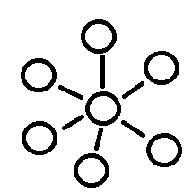 Name of House			   Name of House			Head of Government	   Head of State			   Name of High courtGovernment VocabularyUnitaryFederalConfederalAutocracyOligarchyDemocracyPresidential DemocracyParliamentary DemocracyRepresentative DemocracyDirect Democracy